Wtorek 7.04Zadanie 1Spróbuj dokończyć kolorowanie – sprawdź, jaki jest wzór kolorów.Wiem, że to potrafisz 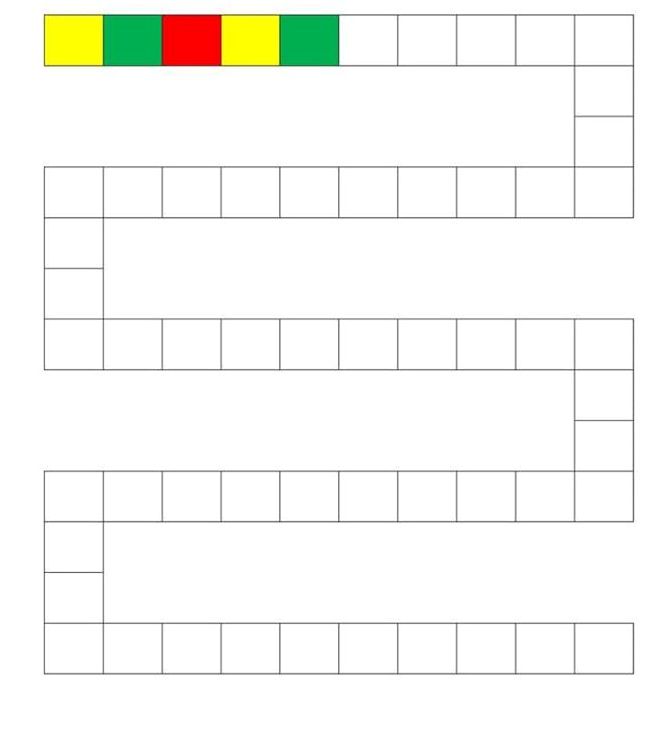 Zadanie 2W naszym zabrakło kilku liczb… spróbuj ustalić, jakich liczb brakuje, sprawdź czy wszystkie działania są poprawne.Powodzenia 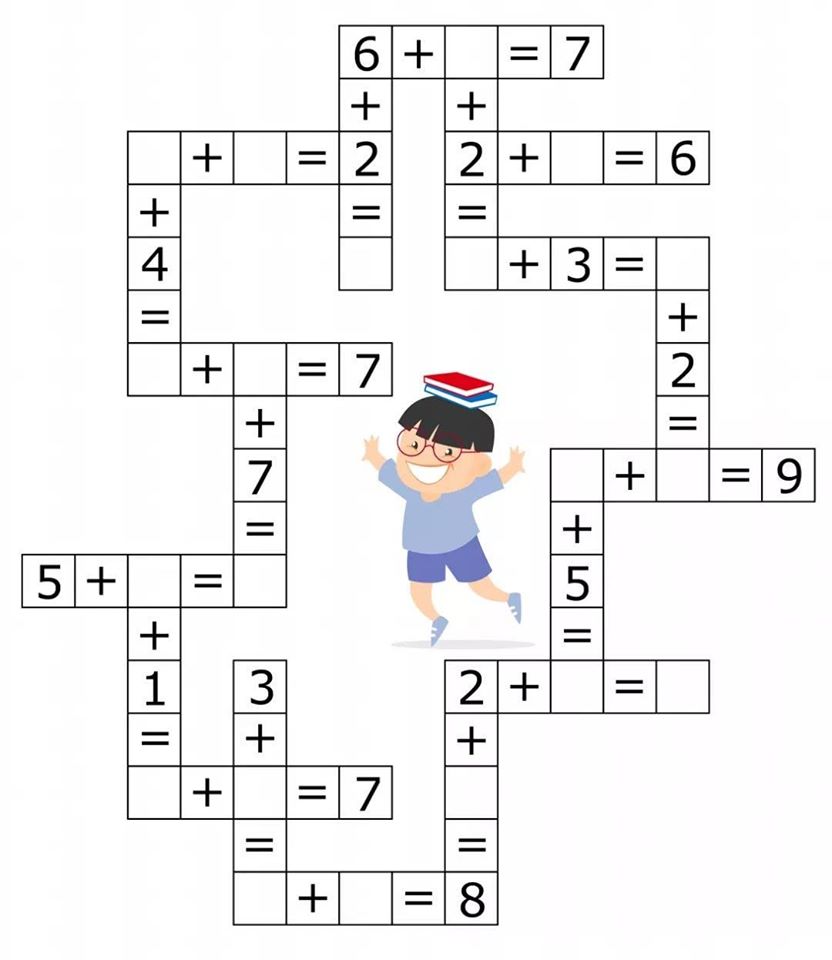 Brawo! Świetnie Ci poszło z poprzednimi zadaniami, dlatego teraz możesz ustalić swój kod kolorów 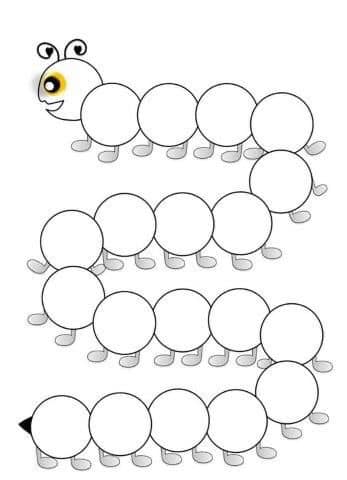 